БОЙОРОҠ                                                            ПОСТАНОВЛЕНИЕ«01» октябрь 2021й.	                  № 10/2                     «01» октября 2021г.О признании утратившими силу отдельных постановлений главы сельского поселения Старобаишевский сельсовет муниципального района Дюртюлинский район Республики Башкортостан     На основании экспертного заключения Государственного комитета Республики Башкортостан по делам юстиции НГР RU 03007305201600030 от 23.08.2021г на постановление администрации сельского поселения Старобаишевский сельсовет муниципального района Дюртюлинский район Республики Башкортостан  от 07.10.2016 № 10/20 «Об утверждении административного регламента по предоставлению муниципальной услуги «Присвоение, изменение, аннулирование адреса объекту недвижимости» с учетом изменений, внесенных постановлением от 16.03.2017 года № 3/4, в целях приведения муниципальных нормативно-правовых актов в соответствие с законодательством, постановляю:Признать утратившим силу постановление главы сельского поселения Старобаишевский сельсовет муниципального района Дюртюлинский район Республики Башкортостан:– от 07.10.2016 № 10/20 «Об утверждении административного регламента по предоставлению муниципальной услуги «Присвоение, изменение, аннулирование адреса объекту недвижимости» с учетом изменений, внесенных постановлением от 16.03.2017 года № 3/4.Обнародовать настоящее постановление на информационном стенде в здании администрации сельского поселения Старобаишевский сельсовет муниципального района Дюртюлинский район Республики Башкортостан по адресу: с.Старобаишево, ул. Молодёжная, д.3 и на официальном сайте в сети «Интернет».Контроль за исполнением настоящего постановления оставляю за собой.Глава сельского поселения                                                                              И.И.ХамиевБашҡортостан РеспубликаhыДүртөйлө районымуниципаль районыныңИҫке Байыш ауыл советыауыл биләмәhебашлыгыЙәштәр урамы,3, Иҫке Байыш ауылы, Дүртөйлө районы,  Башҡортостан  Республикаһы, 452307Тел/факс (34787) 63-2-31E-mail: baish@ufamts.ru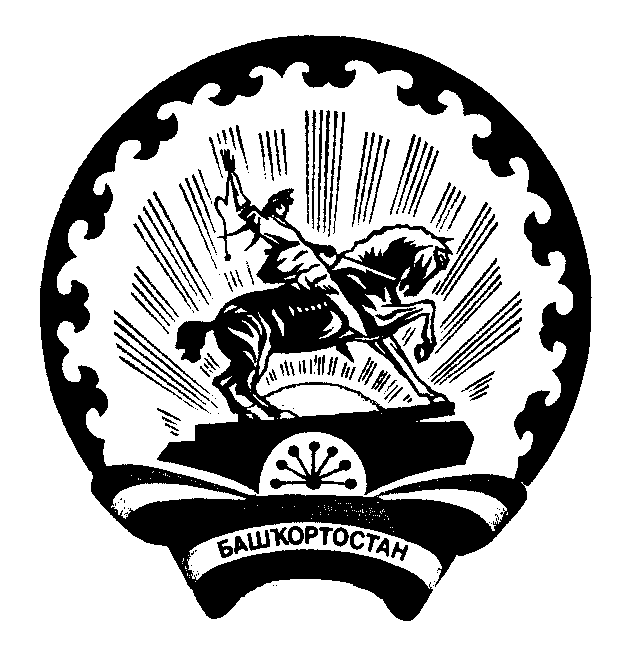 Главасельского поселенияСтаробаишевский сельсоветмуниципального районаДюртюлинский районРеспублики БашкортостанМолодежная ул., 3, с.Старобаишево, Дюртюлинский район, Республика Башкортостан, 452307Тел/факс (34787)  63-2-31E-mail: baish@ufamts.ruГлавасельского поселенияСтаробаишевский сельсоветмуниципального районаДюртюлинский районРеспублики БашкортостанМолодежная ул., 3, с.Старобаишево, Дюртюлинский район, Республика Башкортостан, 452307Тел/факс (34787)  63-2-31E-mail: baish@ufamts.ru